
For Immediate Release
Media Contacts:
Frank Bisciotti
AmericanTrucks.com
(610) 240-4694
Frank.Bisciotti@Turn5.comTruck Side Steps & Running Boards Explained + Giveaway!What’s Up With That? | How To Choose Side Steps For Your F150Media Kit: https://www.dropbox.com/sh/k0zhhkpb2oyemor/AABXhxDDnnmgDAi-_aIscxNHa?dl=0 PAOLI, Pa. (August 21st, 2019) – In this episode of AmericanTrucks’ “What’s Up With That” YouTube Series, Justin Dugan rounds up five of the most popular truck side steps for an in-depth look at their differences in form and function. Throughout this video, Justin runs the gamut of truck running boards, including nerf bars, running boards, drop steps, rock sliders and power steps, weighing their pros and cons, focused on helping truck owners figure out how to pick side steps for their Ford F-150.Products featured in this video: Barricade 5 in. Oval 60 Degree Bent End Side Step Bars, Aries Automotive 6.5 in. Ridgestep Running Boards, Westin HDX Drop Nerf Side Step Bars, Addictive Desert Designs Rock Slider Side Step Bars w/ LED Strip Lights, & Amp Research PowerStep Running Boards.Watch it here: https://www.americantrucks.com/picking-f150-side-steps-guide.html Enter daily, between now and 9/15/19, to win a pair of Duratrek running boards for your Ford, RAM, Chevy or GMC truck—four winners chosen!Enter here: https://www.americantrucks.com/truck-running-boards.html ________________________________________________________________________________________________________About AmericanTrucks
AmericanTrucks is regarded as one of the best, most reliable online aftermarket retailers providing parts and accessories for F150, F250, Ranger, Silverado, Sierra, and RAM. Catering to the needs and demands of late-model truck owners and enthusiasts, AmericanTrucks provides the best parts with support from genuine truck experts. Located just outside of Philadelphia, AmericanTrucks is dedicated to offering the truck community with the highest quality of parts and customer service. Please visit https://www.americantrucks.com for more information. #   #   #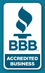 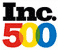 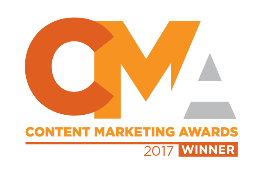 